英国partech750便携式污泥浓度仪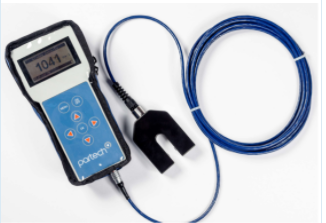 750便携式污泥浓度计为污泥浓度，污泥界面以及浊度测量提供了一个快速，精确，简单的解决方案，并且操作简单，方便。无需专业人员进行专业的培训。坚固的IP65防护外壳以及防磨设计让用户 可以放心使用，无需担心掉落水中或者碰撞。高对比度LCD显示屏拥有超大的工作温度范围，任何时候都会非常清晰。自2004年推出以来，我们的740便携式手机在2018年获得了创纪录的出货量，这是在1000台的基础上推出的。新的手持水质监测仪是一种简单、可靠和准确的工具，可以用一个单元测量一套完整的水质参数。750的设计是为了扩大通过允许一套可互换的水质传感器通过*电缆连接器连接，最初包括从进水口到排出口的悬浮固体测量， 他都是重要的活性污泥法。坚固的单元有一个内置的数据记录器，用于存储至少500个数据点。简单易用的接口、多个传感器选项和现场就绪设计使新的监控市场对TSS、浊度和污泥水平进行现场监控。750同样可以用于测试污泥界面，将传感器慢慢浸入，当污泥浓度读数已经超过正常范围很高程度的 时候，则认为传感器已经进入到沉淀的污泥中。由于广泛，灵活的应用，以及其精确的测量结果，750便携式污泥浓度计是污泥，浊度处理工艺工程师的理想设备。典型应用混合液
回流活性污泥
出水检测
地表水监测特性宽的传感器范围
多达10个不同校准点
紧凑结实设计优点快速简单的污泥浓度测量多点只需一台设备便携式污泥浓度计技术指标 -新升级款可同时安装两个探头，并选配多个探头（污泥浓度，pH，氧化还原，DO）用户将能够快速，轻松地升级其750w技术参数英国partech 应用场合：MLSS监控，污泥潭监控，混凝加药控制，放流水监测等。便携式污泥浓度计适用工业：废污水处理厂，纸业纸浆厂，采石厂废水，食品,饮料,放流水等。-量程范围扩大到0-30000mg/L
-配置了红外传感器
-USB充电
-数据下载和固件更新
便携式污泥浓度计技术指标 
电源：内藏可充电式电池，90-264VAC （47-63Hz） 
尺寸： 106×224×29（mm） 
显示： 4位半图形LCD显示 
大范围： 0-30000MG/L
精度： ±5%
分辨率： ±1%
测量单位： MG/L,G/L,PPM,FTU,NTU,%SS 
全机保护等级： IP65 
操作温度： -20℃ — +60℃ 
探头温度范围：0— +60℃ 
响应时间：0.5s
电极原理： 红外线原理880nM
耐压：0.981MPa
测量：不受流量影响。
电极保护： IP68 
电极线长： 5米（每M有记号）
维护：用完请清洗。